Административная процедура 10.19.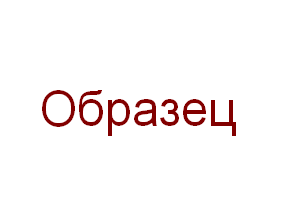 ЗАЯВЛЕНИЕо включении в списки на получение льготного кредита для газификации эксплуатируемого жилищного фонда, принадлежащего на праве собственностиПрошу включить меня в списки на получение льготного кредита для газификации одноквартирного жилого дома, расположенного по адресу: Гродненская область, Зельвенский район, агрогородок Кривичи, улица Молодёжная, д. 7, и принадлежащего мне на праве собственности.К заявлению прилагаю документы:01.09.2015								И.И. ИвановаЗельвенский районный исполнительный комитетИвановой Инны Ивановнызарегистрированной по месту жительства г.п. Зельва, ул. Пушкина, д. 107паспорт КН 1730123идентификационный номер4040578К029РВ0выдан Зельвенским районным отделом внутренних дел Гродненской области, 13.06.2008тел. +375 ХХ ХХХ-ХХ-ХХ